FotoVideoFAUSERVIÇO DE GRAVAÇÃO Solicitante _____________________________________ Assinatura ____________________________ E-mail ________________________________________ Telefones _____________________________Código/Nome da Disciplina  _____________________________________________________________Professor ___________________________________________________________________________Finalidade ___________________________________________________________________________Anexar Roteiro de Gravação ou Programa do Evento/Sinopse____________________________________________________________________________________________________________________________________________________________________________________________________________________________________________________________Local/Data/Hora Solicitados ________________________________________________________________________________________________________________________________________________________________________(As solicitações serão atendidas conforme a disponibilidade do horário na agenda de serviços em andamento) NORMAS DE USO  A gravação de palestras é realizada apenas na sala 807 ou no Auditório da FAU. Não gravamos tradução simultânea É obrigatório o preenchimento da AUTORIZAÇÃO/CESSÃO DE USO E IMAGEM pelo(s) palestrante(s). Solicitamos o preenchimento completo da ficha. Em caso de dúvida, consulte em 3091-4524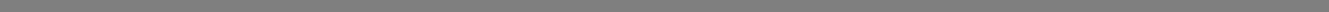 RESERVADO PARA PREENCHIMENTO DA SEÇÃOMÍDIA DE GRAVAÇÃO __________________________  QUANTIDADE _________________________    OBSERVAÇÕES (transporte, diárias, materiais de consumo) ________________________________________________________________________________________________________________________________________________________________________________________________________________________________________________________________________________________________________________________________________________Recebido por ________________________________________ Data ____________________________Entregue por ________________________________________ Data ____________________________DIVULGAÇÃO DO MATERIALDIVULGAÇÃO DO MATERIALDIVULGAÇÃO DO MATERIAL(   ) BIBLIOTECA/FAU(   ) INTERNETOUTRO 
______________________________